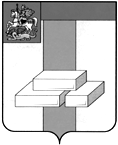 СОВЕТ ДЕПУТАТОВГОРОДСКОГО ОКРУГА ДОМОДЕДОВО МОСКОВСКОЙ ОБЛАСТИРЕШЕНИЕот 24.01.2024 № 1-4/1410О внесении изменений в Положение о проведении антикоррупционной экспертизы нормативных правовых актов и проектов нормативных правовых актов, принимаемых органами местного самоуправления городского округа Домодедово, утвержденное решениемСовета депутатов городского округаДомодедово от 13.11.2018 № 1-4/926В соответствии с Федеральным законом от 17.07.2009 № 172-ФЗ «Об антикоррупционной экспертизе нормативных правовых актов и проектов нормативных правовых актов», постановлением Правительства Российской Федерации от 26.02.2010 № 96 «Об антикоррупционной экспертизе нормативных правовых актов и проектов нормативных правовых актов», СОВЕТ ДЕПУТАТОВ ГОРОДСКОГО ОКРУГА РЕШИЛ:Внести в Положение о проведении антикоррупционной экспертизы нормативных правовых актов и проектов нормативных правовых актов, принимаемых органами местного самоуправления городского округа Домодедово, утвержденное решением Совета депутатов городского округа Домодедово от 13.11.2018 № 1-4/926, следующие изменения:в пункте  2.1 слова «комитет правового обеспечения» заменить словами «правовое управление»;подпункт 5 пункта 3.7 изложить в следующей редакции:«5) иностранными агентами.».2. Опубликовать настоящее решение в установленном порядке.3. Контроль за исполнением настоящего решения возложить на постоянную комиссию по нормотворческой деятельности (Белякова Л.Н.).Председатель Совета депутатов                                                Глава городского округа Домодедово                                                 городского округа Домодедово                              Л.П. Ковалевский                                                                    М.А. Ежокин